The Christian Adventure CentreInspiring Growth ThroughAdventureRisk Assessments & Safety Proceduresthat considers the risk of COVID 193rd July 2020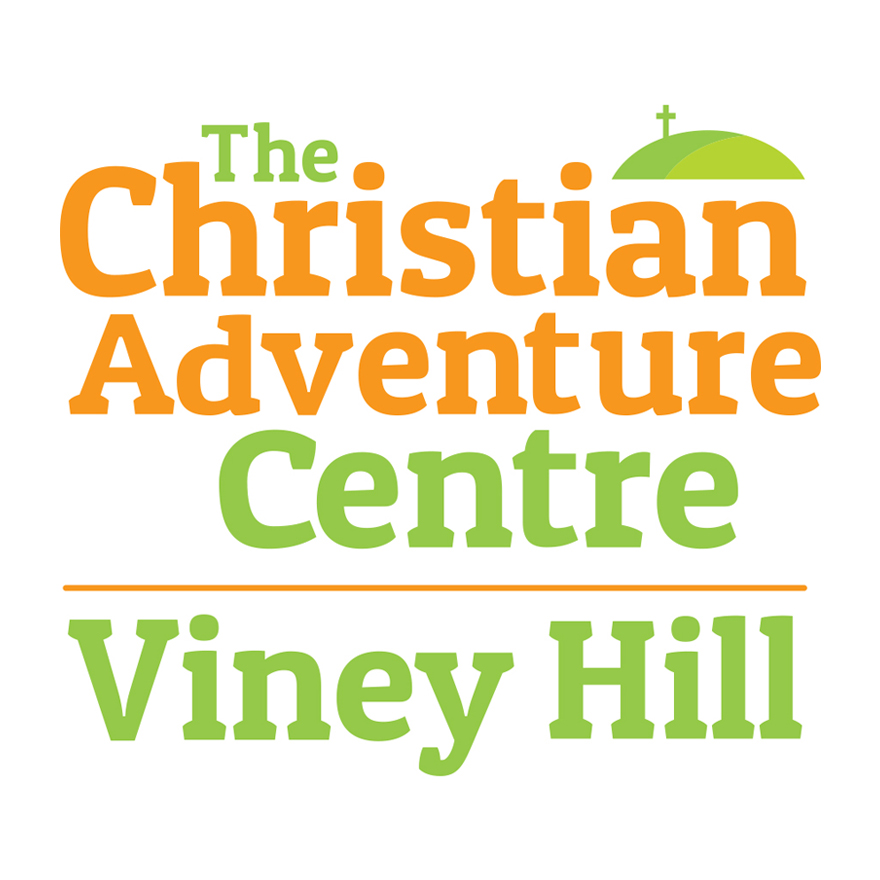 ActivitiesRocket ScienceOrienteering (on site)Orienteering (off site)GeocachingGorge WalkinghCavingClimbing (off site)Climbing wallAbseil (Symonds Yat)Abseil (Stoney Green)HikingTeam Building/Initiative exercisesCanoeing (Mallards Pike)Canoeing (moving water)Raft Building Mallards Pike)Mountain BikingArcheryBridge BuildingLow ropesMountain WalkingCrate StackBushcraft/Shelter BuildingTunnelsNightlineCOVID 19 risk assessment for  Rocket Science to be read in conjunction with VIney Hill Covid 19 risk assessmentCOVID 19 risk assessment for Orienteering to be read in conjunction with VIney Hill Covid 19 risk assessmentCOVID 19 risk assessment for Orienteering to be read in conjunction with VIney Hill Covid 19 risk assessmentCOVID 19 risk assessment for Geocaching to be read in conjunction with VIney Hill Covid 19 risk assessmentCOVID 19 risk assessment for Gorge Walking to be read in conjunction with VIney Hill Covid 19 risk assessmentCOVID 19 risk assessment for Caving to be read in conjunction with VIney Hill Covid 19 risk assessmentCOVID 19 risk assessment for Climbing  to be read in conjunction with VIney Hill Covid 19 risk assessmentCOVID 19 risk assessment for Climbing (on site) to be read in conjunction with VIney Hill Covid 19 risk assessmentCOVID 19 risk assessment for Abseiling (SY) to be read in conjunction with Viney Hill Covid 19 risk assessmentCOVID 19 risk assessment for Abseiling (SG) to be read in conjunction with Viney Hill Covid 19 risk assessmentCOVID 19 risk assessment for Hiking to be read in conjunction with Viney Hill Covid 19 risk assessmentCOVID 19 risk assessment for Team Building to be read in conjunction with VIney Hill Covid 19 risk assessmentCOVID 19 risk assessment for Canoeing to be read in conjunction with VIney Hill Covid 19 risk assessmentCOVID 19 risk assessment for Canoeing (moving water) to be read in conjunction with VIney Hill Covid 19 risk assessmentCOVID 19 risk assessment for Raft Building to be read in conjunction with VIney Hill Covid 19 risk assessmentCOVID 19 risk assessment for Mountain Biking to be read in conjunction with VIney Hill Covid 19 risk assessmentCOVID 19 risk assessment for Archery to be read in conjunction with VIney Hill Covid 19 risk assessmentCOVID 19 risk assessment for Bridge Building to be read in conjunction with VIney Hill Covid 19 risk assessmentCOVID 19 risk assessment for Low Ropes to be read in conjunction with VIney Hill Covid 19 risk assessmentCOVID 19 risk assessment for Mountain Walking to be read in conjunction with Viney Hill Covid 19 risk assessmentCOVID 19 risk assessment for Crate Stack to be read in conjunction with VIney Hill Covid 19 risk assessmentCOVID 19 risk assessment for Bush craft/shelter building to be read in conjunction with VIney Hill Covid 19 risk assessmentCOVID 19 risk assessment for Tunnels to be read in conjunction with VIney Hill Covid 19 risk assessmentCOVID 19 risk assessment for Nightline to be read in conjunction with VIney Hill Covid 19 risk assessmentActivityRocket ScienceLocationWithin Viney Hill grounds or suitable open ground, away from roads. SN 654068Instructor QualificationsN/ABrief DescriptionUsing water propelled rockets to learn about basic science. Various experiments such as distance, height and accuracy. Main Priority HazardsBeing hit by a rocket, tripping over equipment, slipping on wet floor.Nearest TelephoneInstructors mobile (and Viney Hill Centre Office)Nearest HospitalMinor injuries: Lydney Casualty Department, Grove Road, Lydney GL15 5JE                       0300 4218722Major injuries: Gloucester Royal Hospital, Great Western Road, Glos, GL1 3NN                       0300 4222222HazardMeasure to reduce riskGetting hit by a rocketSafety brief to be given by trained instructor/adult. All participants to be made aware of risks of falling rockets. All Participants in shooting area to wear helmets. Pumps top be left alone while rockets are being loaded.Instructor/adult supervision at all times to ensure safety rules are followed.    Slips, trip and falls Adequate footwear to be worn, with good tread. Shoe fastened correctly.HazardMeasure to reduce the riskAcquiring Covid 19 due to lack of social distancingParticipants to be actively encouraged to maintain social distancingAcquiring Covid 19 due to contaminated equipmentWater rockets to be cleaned in a container of sterilising fluid before being placed in the water containerHandles of the pump to be cleaned with a sanitising spray and cloth between each use and after the activity Adverse effect of cleaning products on the participantsCOSHH sheet should be read by the Instructor of the cleaning products prior to the commencement of the activity.  Information should be passed to group leader when and if appropriateOne person (preferably group leader) to be responsible for the cleaning of the rocketsDealing with First Aid instancesFirst Aid Kits should be checked before session to ensure that they contain: GlovesFacemasksPlastic bag (to deal with clinical waste)Acquiring Covid 19 due to contact with infected persons/equipmentAll participants should wash their hands with alcohol-based sanitiser prior to and after the activityAlcohol based hand sanitiser to be carried by InstructorActivityOrienteering (Onsite)LocationJust the grounds of the Centre, Viney Hill.Instructors QualificationsN/A basic knowledge of navigation needed, in-house training givenGuidebook/Further InformationN/ABrief DescriptionAll participants are encouraged to work in groups, help each other and find the relevant map references.Main Priority HazardsGetting lost;Going in to other activity areas/ car parkAnkle injuries due to wet, slippery or muddy paths.Nearest TelephoneViney Hill – In the CentreNearest HospitalMinor injuries: Lydney Casualty Department, Grove Road, Lydney GL15 5JE                       0300 4218722Major injuries: Gloucester Royal Hospital, Great Western Road, Glos, GL1 3NN                       0300 4222222HazardMeasure to Reduce The HazardExtreme weatherAll participants to dress appropriately to the current weather conditions.Getting lost All groups are given a safety briefing about boundaries of activity area, where they cannot go.Each group given instruction on map-reading.Each group are supervised and session designed to keep groups coming back to instructor/ adult as regular checks on their position (star course)Slips, trip and falls Adequate footwear to be worn, with good tread. Shoe fastened correctly.HazardMeasure to reduce the riskAcquiring Covid 19 due to lack of social distancingParticipants to be actively encouraged to maintain social distancing.  Participants to be told not to engage with other groups whilst orienteeringAcquiring Covid 19 due to contaminated equipmentMaps to be sanitised (using an approved spray) during each orienteering leg and after the activityAdverse effect of Covid cleaning products on the participantsCOSHH sheet should be read by the Instructor of the cleaning products prior to the commencement of the activity.  Information should be passed to group leader when and if appropriateDealing with First Aid instancesFirst Aid Kits should be checked before session to ensure that they contain: GlovesFacemasksPlastic bag (to deal with clinical waste)Acquiring Covid 19 due to contact with infected persons/equipmentAll participants should wash their hands with alcohol-based sanitiser prior to and after the activityAlcohol based hand sanitiser to be carried by InstructorActivityOrienteering (Offsite)LocationForest of Dean/ Other locations Instructors QualificationsN/A basic knowledge of navigation needed; in-house training givenHowever, within a mountain environment minimum qualification is the lowland leaderGuidebook/Further InformationN/ABrief DescriptionAll participants are instructed to work in groups, help each other and find the relevant map references.Main Priority HazardsGetting lost;Ankle injuries due to wet, slippery or muddy paths.Roads.Nearest TelephoneViney Hill – In the CentreCommon locations Christchurch – Christ Church Campsite/ Mobile Mallards pike – Go ape/Café/Mobile Beachenhurst- Café/ Mobile Other – MobileNearest HospitalMinor injuries: Lydney Casualty Department, Grove Road, Lydney GL15 5JE                       0300 4218722Major injuries: Gloucester Royal Hospital, Great Western Road, Glos, GL1 3NN                       0300 4222222HazardMeasure to Reduce The HazardGetting lost Each group given instruction on map-reading and a safety briefing on what to do if they get lost.The safety brief includes boundary areas, safe road crossings if required (as a group, walking, section of road with clear views both directions).Extreme weatherAll participants to dress appropriately to the current weather conditions.Slips, trip and falls Adequate footwear to be worn, with good tread. Shoe fastened correctly.Meeting walkers, horse riders and mountain bikersParticipants advised to treat these with respect and if necessary to step from path until passed.DogsParticipants warned to neither approach nor run from dogs.Forest Operations such as:Tree fellingClearing workOther workRecce Forest locations in advance and take note of relevant signage and commencement of forestry works.Keep away from machinery/forestry operationsIn doubt call the Forestry Commission for help/guidanceWild BoarSee separate Risk Assessment for Wild BoarHazardMeasure to reduce the riskAcquiring Covid 19 due to lack of social distancingParticipants to be actively encouraged to maintain social distancing.  Participants to be told not to engage with other groups whilst orienteeringAcquiring Covid 19 due to contaminated equipmentMaps to be sanitised (using an approved spray) during each orienteering leg and after the activityAdverse effect of Covid cleaning products on the participantsCOSHH sheet should be read by the Instructor of the cleaning products prior to the commencement of the activity.  Information should be passed to group leader when and if appropriateDealing with First Aid instancesFirst Aid Kits should be checked before session to ensure that they contain: GlovesFacemasksPlastic bag (to deal with clinical waste)Acquiring Covid 19 due to contact with infected persons/equipmentAll participants should wash their hands with alcohol-based sanitiser prior to and after the activityAlcohol based hand sanitiser to be carried by InstructorActivityGeocaching  LocationWithin a 1km radius of the Viney Hill Centre SN 654068(VH)Instructors QualificationsN/A basic knowledge of navigation needed, in-house training givenBrief DescriptionA technology lead treasure hunt with occasional team challenges to gain next coordinatesMain Priority HazardsGetting lost, Low branches, tripping hazards, steep slopes and ditchesNearest telephoneInstructor mobile/Centre PhoneNearest HospitalMinor injuries: Lydney Casualty Department, Grove Road, Lydney GL15 5JE                       0300 4218722Major injuries: Gloucester Royal Hospital, Great Western Road, Glos, GL1 3NN                       0300 4222222HazardMeasure to reduce the riskSlips, trip and falls Adequate footwear to be worn, with good tread. Shoe fastened correctly.Meeting walkers, horse riders and mountain bikersParticipants advised to treat these with respect and if necessary to step from path until passed.Extreme weatherAll participants to dress appropriately to the current weather conditions.Meeting walkers, horse riders and mountain bikersParticipants advised to treat these with respect and if necessary, to step from path until passed.Group or individual getting lostInstructor/Adult to give safety brief and to be with the group at all times.Forest Operations such as:Tree fellingClearing workOther workRecce Forest locations in advance and take note of relevant signage and commencement of forestry works.Keep away from machinery/forestry operationsIn doubt call the Forestry Commission for help/guidanceWild BoarSee separate Risk Assessment for Wild BoarHazardMeasure to reduce the riskAcquiring Covid 19 due to lack of social distancingParticipants to be actively encouraged to maintain social distancing.  Participants to be told not to engage with other groups whilst on sessionAcquiring Covid 19 due to contaminated equipmentEquipment that is handled by group must be cleaned with spray based sanitiser and clothAdverse effect of Covid cleaning products on the participantsCOSHH sheet should be read by the Instructor of the cleaning products prior to the commencement of the activity.  Information should be passed to group leader when and if appropriateDealing with First Aid instancesFirst Aid Kits should be checked before session to ensure that they contain: GlovesFacemasksPlastic bag (to deal with clinical waste)Acquiring Covid 19 due to contact with infected persons/equipmentAll participants should wash their hands with alcohol-based sanitiser prior to and after the activityAlcohol based hand sanitiser to be carried by InstructorActivityGorge walkingLocation Gorge walking takes place at Cwm Dwyr, Mellte, SychrydInstructor QualificationsMinimum qualification is the SPA/RCI + Site InductionGuidebookN/ABrief DescriptionThe Gorge walk mainly takes place at Clydach Gorge (Cwm Dwyr).  The gorge itself presents no major hazards and easy escape routes on both sides of the gorge due to the shallow angle of formation. Rope work involves simple hoists or climbs depending upon the ability and age of the participants.  The areas where rope work is needed is free of all obstructions from the bottom and top of all climbs. Weather conditions needs to be checked prior to the commencement of the activity and a dynamic visual inspection once on site.  Main Priority HazardsRocks falling from above during the session and walk in. Accidental slip into deep waterSlippery approach due to current weather conditionsHair and jewellery may get caught in the equipmentParticipants falling from the top of the climbs.Harness, buckle and knot not done up correctly.Participants may ‘freeze’ on ledges, not being able to proceed or return.Participants at the bottom of the climbs in the fall zone of equipment , rope, rocks, etc. Extreme weatherHealth and fitness.Nearest telephoneInstructor MobileNearest hospitalMinor injuries: Lydney Casualty Department, Grove Road, Lydney GL15 5JE                       0300 4218722Major injuries: The County Hospital, Stonebow Road, Hereford, HR2 2BN                       01432 355444HazardMeasure to reduce the riskRocks falling from above during the session and walk in.All participants to wear a CEN approved climbing helmet at all times.Accidental slip into deep waterGet participants to ‘buddy up.’ Point out dangers on the approach followed by close supervision.Slippery in gorge and on approach.Ensure all participants are wearing appropriate footwear with a good tread and that shoe laces are adequately fastened.Hair and jewellery may get caught in the equipmentPeople with long hair must have it tied back and tucked away, jewellery and watches must be removed before the session commences.Participants falling from the top of the climbsMake sure participants are out of the way once they are at the top of the climbs.  If necessary use a rope to make a visual barrier across the gorge.Harness, buckle and knot not done up correctlyCheck each participants harness, buckle, knot and equipment.Hair and jewellery may get caught in equipment People with long hair must have it tied back and tucked away.  Jewellery and watches must be removed before the session commences.  Rig the climbs so that they can be easily converted into hauling systems if appropriate.Participants may ‘freeze’ on ledges, not being able to proceed or return.All of the climbs should be rigged so that the route followed should be free of such obstructions.Participants at the bottom of the climbs in the fall zone of equipment, rope, rocks, etc. Get all of the participants to stand in a safe place at the bottom of the climb.  Slips, trip and falls Adequate footwear to be worn, with good tread. Shoe fastened correctly.Extreme weatherAll participants to dress appropriately to the current weather conditions.Check weather conditions before the activity and water levels on site.Meeting walkers, horse riders and mountain bikersParticipants advised to treat these with respect and if necessary to step from path until passed.HazardMeasure to reduce the riskAcquiring Covid 19 due to lack of social distancingParticipants to be actively encouraged to maintain social distancing, where possible.Participants should be in an established ‘bubble’ of peopleAcquiring Covid 19 due to contaminated equipmentEquipment to be cleaned between each gorge walking session following manufacturers guidance/advice (see separate VH policy on cleaning of PPE)Where participants are on a course of activities their individual harness and helmets will be allocated to them for the duration of their visitGloves to be used for this activity (gloves to be washed afterwards)Dealing with First Aid instancesFirst Aid Kits should be checked before session to ensure that they contain: GlovesFacemasksPlastic bag (to deal with clinical waste)Acquiring Covid 19 due to contact with infected persons/equipmentAll participants should wash their hands with alcohol-based sanitiser prior to and after the activityAlcohol based hand sanitiser to be carried by InstructorGloves to be used for this activity ActivityCaving  LocationSymonds Yat (Pinnacle cave, C2, C3-main chamber only), Doward (Pancake Caves) Mendip caves (Burrington area, Priddy) SN 563158 YatInstructor QualificationLCLA 1 as a minimumGuidebook/Further InformationCaves of South Wales, Tim Stratford;Caves of the South Eastern Outcrop, Tony Oldham.Brief DescriptionAll of the caves to be visited are generally horizontal in nature with no major hazards or obstacles to overcome.  Most of the caves are at the bottom of the main climbing area of the Symonds Yat area.  The caves are approached from the main Symonds Yat car park.  This risk assessment covers all the caves to be visited with particular emphasis on Pinnacle cave.ApproachThe recommended approach to the caves is via Introductory Rocks, following the bottom of the cliff towards the Pinnacle.Main Priority HazardsRocks falling from above during the approach to the cave;Route to the cave can be hazardous due to wet slippery rock/wood.Nearest TelephoneSymonds Yat NGR 565 156 – Yat Rock RSPB car park. Nearest HospitalMinor injuries: Lydney Casualty Department, Grove Road, Lydney GL15 5JE                       0300 4218722Major injuries: The County Hospital, Stonebow Road, Hereford, HR2 2BN                       01432 355444HazardMeasure to Reduce The HazardRocks falling from above during the approach to the caveAll participants to wear approved caving helmets from the car park until they return from the caving session.Climbers on the rock, rope on the groundThe instructor to communicate with the climbers for the best moment for the group to pass (e.g. next runner).  Participants to avoid touching any of the climber’s equipment.Slippery approach due to weather conditionsEnsure all participants are wearing shoes with good tread ideally walking/wellington boots.Slippery approach due to current weather conditionsWhere necessary rig a handline or assisted handline.Group splitting up and getting lostPrior to entering the cave give briefing with regards to the group management.  Give simple instructions on the route through the cave.Individuals getting ‘stuck’ within the caveTailor the trip to suit the needs of the largest individual of the group.Slips, trip and falls Adequate footwear to be worn, with good tread. Shoe fastened correctly.Extreme weatherAll participants to dress appropriately to the current weather conditions.Forest Operations such as:Tree fellingClearing workOther workRecce Forest locations in advance and take note of relevant signage and commencement of forestry works.Keep away from machinery/forestry operationsIn doubt call the Forestry Commission for help/guidanceMeeting walkers, horse riders and mountain bikersParticipants advised to treat these with respect and if necessary to step from path until passed.Wild BoarSee separate Risk Assessment for Wild BoarHazardMeasure to reduce the riskAcquiring Covid 19 due to lack of social distancingParticipants to be actively encouraged to maintain social distancing, where possible.Participants should be in an established ‘bubble’ of peopleWill be working on a ratio of 1:5 within the caveCaving trips will be limited to:C7 -C10 (Pinnacle Cave) following the normal ‘through trip’ No return the same way should be attempted.‘Doughnut Cave’ following the established round tripAcquiring Covid 19 due to contaminated equipmentCaving helmets to be sanitised between each caving session following manufacturers guidance/advice (see separate VH policy on cleaning of PPE)Boilersuits to be washed between each caving sessionGloves to be used for this activity (gloves to be washed between groups) Dealing with First Aid instancesFirst Aid Kits should be checked before session to ensure that they contain: GlovesFacemasksPlastic bag (to deal with clinical waste)Acquiring Covid 19 due to contact with infected persons/equipmentAll participants should wash their hands with alcohol-based sanitiser prior to and after the activityAlcohol based hand sanitiser to be carried by InstructorGloves to be used for this activity ActivityClimbing  LocationSymonds Yat SN 563158Instructor QualificationMinimum of Single Pitch Award, persons assisting to have CWA training at a minimumGuidebook/Further InformationSymonds Yat, Climbers Club.Brief DescriptionAll of the climbs are rigged as top ropes with the belay at the bottom.  All of the climbs will be treated as single pitch climbs, where the participants are actively encouraged to help to belay each other. In all but exceptional circumstances will the participants take an active role in the belaying and lowering of participantsApproachThe recommended approach to the climbs is via several gulleys/approved routes to the bottom of the cliff. Prior knowledge of the area is a requisite before commencement of a rock related activity Main Priority HazardsRocks falling from above during the session and walk in;Route to the climb can be hazardous due to wet slippery rocks/wood.Nearest TelephoneNGR 565 156 – Yat Rock RSPB car park.Nearest HospitalMinor injuries: Lydney Casualty Department, Grove Road, Lydney GL15 5JE                       0300 4218722Major injuries: The County Hospital, Stonebow Road, Hereford, HR2 2BN                       01432 355444HazardMeasure to Reduce The HazardRocks falling from the cliff during the session and approachAll participants to wear a CEN approved climbing helmets from the car park until they return from the climbing session.Meeting climbers on the rock, rope on the ground etc.The instructor to communicate with the climbers for the best moment to pass (e.g. next runner).  Participants to avoid touching any of the climber’s equipment.Slippery approach due to weather conditionsEnsure all participants are wearing sensible footwear with a good tread.Equipment correctly fitted. Knot/Karabiner correctly attached.Instructor to check each participant’s harness and karabiner or knot (figure of eight knot with a stopper) are correctly attached.Participants falling from the wallEnsure that the belay rope is kept tight at all times.Hair and jewellery may get caught in equipment, cracks etc.People with long hair must have it tied back and tucked away, jewellery etc., must be removed before the session commences.Participants may not belay correctly, potentially causing injury to the climberGive thorough briefing on how to belay correctly. Instructor supervision at all times during session. Participants may freeze on ledges, not being able to proceed or returnAll of the climbs should be chosen and rigged to appropriate levels of the group and should where possible be free of ledges.Slips, trip and falls Adequate footwear to be worn, with good tread. Shoe fastened correctly.Extreme weatherAll participants to dress appropriately to the current weather conditions.Meeting walkers, horse riders and mountain bikersParticipants advised to treat these with respect and if necessary to step from path until passed.Forest Operations such as:Tree fellingClearing workOther workRecce Forest locations in advance and take note of relevant signage and commencement of forestry works.Keep away from machinery/forestry operationsIn doubt call the Forestry Commission for help/guidanceWild BoarSee separate Risk Assessment for Wild BoarHazardMeasure to reduce the riskAcquiring Covid 19 due to lack of social distancingParticipants to be actively encouraged to maintain social distancing, where possible.Participants should be in an established ‘bubble’ of peopleAcquiring Covid 19 due to contaminated equipmentEquipment to be cleaned between each climbing session following manufacturers guidance/advice (see separate VH policy on cleaning of PPE) This will include ropes/slings and associated hardwareWhere participants are on a course of activities their individual harness and helmets will be allocated to them for the duration of their visitDealing with First Aid instancesFirst Aid Kits should be checked before session to ensure that they contain: GlovesFacemasksPlastic bag (to deal with clinical waste)Acquiring Covid 19 due to contact with infected persons/equipmentAll participants should wash their hands with alcohol-based sanitiser prior to and after the activityAlcohol based hand sanitiser to be carried by InstructorGloves to be used for this activity ActivityClimbing WallLocationViney Hill SN 654068Instructor QualificationIn-house training CWA, RCI, SPABrief DescriptionAll of the climbs are rigged as top ropes with the belay at the bottom.  All of the climbs will be treated as single pitch climbs, where the participants are actively encouraged to help belay each other.ApproachNot applicable Main Priority HazardsBumps and grazes from impacting the wall; vehicles on track around OV, falling objects, participants falling  Nearest TelephoneViney Hill officeNearest HospitalMinor injuries: Lydney Casualty Department, Grove Road, Lydney GL15 5JE                       0300 4218722Major injuries: Gloucester Royal Hospital, Great Western Road, Glos, GL1 3NN                       0300 4222222HazardMeasure to Reduce the HazardBanging against on wallAll participants to wear a CEN approved climbing helmets from the car park until they return from the climbing session.Participants falling from the wallEnsure that the belay rope is kept tight at all times.Objects falling Ensure all climbers remove  objects from pockets when climbing.Equipment correctly fitted. Knot/Karabiner correctly attached.Instructor to check each participant’s harness and karabiner or knot (figure of eight knot with a stopper) are correctly attached.Participants may not belay correctly, potentially causing injury to the climberGive thorough briefing on how to belay correctly.  Instructor supervision at all times during session.Hair and jewellery may get caught in equipment, artificial holds etc.People with long hair must have it tied back and tucked away, jewellery etc., must be removed before the session commences.VehiclesEnsure driveway past the climbing wall is coned off to prevent accessSlips, trip and falls Adequate footwear to be worn, with good tread. Shoe fastened correctly.Extreme weatherAll participants to dress appropriately to the current weather conditions.HazardMeasure to reduce the riskAcquiring Covid 19 due to lack of social distancingParticipants to be actively encouraged to maintain social distancing, where possible.Participants should be in an established ‘bubble’ of peopleAcquiring Covid 19 due to contaminated equipmentEquipment to be cleaned between each climbing session following manufacturers guidance/advice (see separate VH policy on cleaning of PPE) This will include ropes/slings and associated hardwareWhere participants are on a course of activities their individual harness and helmets will be allocated to them for the duration of their visitDealing with First Aid instancesFirst Aid Kits should be checked before session to ensure that they contain: GlovesFacemasksPlastic bag (to deal with clinical waste)Acquiring Covid 19 due to contact with infected persons/equipmentAll participants should wash their hands with alcohol-based sanitiser prior to and after the activityAlcohol based hand sanitiser to be carried by InstructorActivityAbseil 1 - Symonds YatLocationSymonds Yat: SN 563158Instructor QualificationMinimum of Single Pitch Award persons assisting should have CWA trainingGuidebook/Further InformationSymonds Yat, Climbers Club (currently out of print).Brief DescriptionAt Symonds Yat there are a number of abseil possibilities.ApproachFollow the forest tracks from the car park to the required abseil location.Main Priority HazardsRocks falling from above during the session;Route to the abseil can be hazardous due to wet slippery rock/wood;Persons falling from the top of the abseil.Nearest TelephoneNGR 565 156 Yat Rock RSPB car park. Nearest HospitalMinor injuries: Lydney Casualty Department, Grove Road, Lydney GL15 5JE                       0300 4218722Major injuries: The County Hospital, Stonebow Road, Hereford, HR2 2BN                       01432 355444HazardMeasure to Reduce The HazardRocks/Objects falling from the cliff during the sessionAll participants to wear an approved CEN climbing helmet from the car park until they return from the abseil session.Slippery approach due to the current weather conditionsEnsure all participants are wearing sensible footwear with a good tread.Participants falling from the top of the cliffKeep all participants in a safe place away from the cliff edge.  Where necessary make a pen or secure participants to a safety line.Equipment correctly fitted. Knot/Karabiner correctly attached.Instructor to check each participant’s harness and karabiner or knot (figure of eight knot with a stopper) are correctly attached.Hair and jewellery may get caught in equipment, cracks etc.People with long hair must have it tied back and tucked away.  Jewellery must be removed before the session commences.Hair, clothing, skin etc. getting caught in the descenderRig the abseil as a releasable system.  Always use a safety rope.Participants at the bottom of the abseil in the fall zone of equipment, rope, rocks etc.Get all of the participants to stand in a safe place at the bottom of the cliff.Meeting climbers on the rock, rope on the ground etc.The instructor to communicate with the climbers for the best moment to pass (e.g. next runner).  Participants to avoid touching any of the climber’s equipment.Slips, trip and falls Adequate footwear to be worn, with good tread. Shoe fastened correctly.Extreme weatherAll participants to dress appropriately to the current weather conditions.Meeting walkers, and mountain bikersParticipants advised to treat these with respect and if necessary to step from path until passed.Wild BoarSee separate Risk Assessment for Wild BoarHazardMeasure to reduce the riskAcquiring Covid 19 due to lack of social distancingParticipants to be actively encouraged to maintain social distancing, where possible.Participants should be in an established ‘bubble’ of peopleAcquiring Covid 19 due to contaminated equipmentEquipment to be cleaned between each Abseil session following manufacturers guidance/advice (see separate VH policy on cleaning of PPE) This will include ropes/slings and associated hardwareWhere participants are on a course of activities their individual harness and helmets will be allocated to them for the duration of their visit.  This equipment with then be cleaned following manufacturers advice/guidanceDealing with First Aid instancesFirst Aid Kits should be checked before session to ensure that they contain: GlovesFacemasksPlastic bag (to deal with clinical waste)Acquiring Covid 19 due to contact with infected persons/equipmentAll participants should wash their hands with alcohol-based sanitiser prior to and after the activityAlcohol based hand sanitiser to be carried by InstructorActivityAbseil - Stoney GreenLocationStoney Green Quarry (NGR 645 086)Instructor QualificationMinimum of Single Pitch AwardGuidebook/Further InformationWye Valley, Climbers Club.Brief DescriptionThe abseil takes place in a small disused quarry.ApproachFollow the rough track until you reach the base of the main cliff.Main Priority HazardsRocks falling from above during the session;Route to the abseil can be hazardous due to wet slippery rock/wood;Persons falling from the top of the abseil.Nearest TelephoneNGR 633 093. – The Barracks.Nearest HospitalMinor injuries: Lydney Casualty Department, Grove Road, Lydney GL15 5JE                       0300 4218722Major injuries: Gloucester Royal Hospital, Great Western Road, Glos, GL1 3NN                       0300 4222222HazardHazardMeasure to Reduce The HazardRocks/Objects falling from the cliff during the sessionRocks/Objects falling from the cliff during the sessionAll participants to wear an approved CEN climbing helmet from the car park until they return from the abseil session.Slippery approach due to the current weather conditionsSlippery approach due to the current weather conditionsEnsure all participants are wearing sensible footwear with a good tread.  Rig a handline/assisted handline to reach the top of the cliff, if appropriate.Participants falling from the top of the cliffParticipants falling from the top of the cliffKeep all participants on the outside of the perimeter fence until called for.Equipment correctly fitted. Knot/Karabiner correctly attached.Equipment correctly fitted. Knot/Karabiner correctly attached.Instructor to check each participant’s harness and karabiner or knot (figure of eight knot with a stopper) are correctly attached.Hair and jewellery may get caught in equipment, cracks etc.Hair and jewellery may get caught in equipment, cracks etc.People with long hair must have it tied back and tucked away.  Jewellery must be removed before the session commences.Hair, clothing, skin etc. getting caught in the descenderHair, clothing, skin etc. getting caught in the descenderRig the abseil as a releasable system.  Always use a safety rope.Participants at the bottom of the abseil in the fall zone of equipment, rope, rocks etc.Participants at the bottom of the abseil in the fall zone of equipment, rope, rocks etc.Get all of the participants to stand in a safe place at the bottom of the cliff.Walking on or near roads.Walking on or near roads.Participants to walk Single File. Walk towards the traffic.Slips, trip and falls Adequate footwear to be worn, with good tread. Shoe fastened correctly.Adequate footwear to be worn, with good tread. Shoe fastened correctly.Extreme weatherAll participants to dress appropriately to the current weather conditions.All participants to dress appropriately to the current weather conditions.Meeting walkers, and mountain bikersParticipants advised to treat these with respect and if necessary to step from path until passed.Participants advised to treat these with respect and if necessary to step from path until passed.Forest Operations such as:Tree fellingClearing workOther workRecce Forest locations in advance and take note of relevant signage and commencement of forestry works.Keep away from machinery/forestry operationsIn doubt call the Forestry Commission for help/guidanceRecce Forest locations in advance and take note of relevant signage and commencement of forestry works.Keep away from machinery/forestry operationsIn doubt call the Forestry Commission for help/guidanceWild BoarSee separate Risk Assessment for Wild BoarSee separate Risk Assessment for Wild BoarHazardMeasure to reduce the riskAcquiring Covid 19 due to lack of social distancingParticipants to be actively encouraged to maintain social distancing, where possible.Participants should be in an established ‘bubble’ of peopleAcquiring Covid 19 due to contaminated equipmentEquipment to be cleaned between each Abseil session following manufacturers guidance/advice (see separate VH policy on cleaning of PPE) This will include ropes/slings and associated hardwareWhere participants are on a course of activities their individual harness and helmets will be allocated to them for the duration of their visit.  This equipment with then be cleaned following manufacturers advice/guidanceDealing with First Aid instancesFirst Aid Kits should be checked before session to ensure that they contain: GlovesFacemasksPlastic bag (to deal with clinical waste)Acquiring Covid 19 due to contact with infected persons/equipmentAll participants should wash their hands with alcohol-based sanitiser prior to and after the activityAlcohol based hand sanitiser to be carried by InstructorActivityHikingLocationThroughout the Forest of DeanInstructor QualificationLocal knowledge, knowledge of navigation needed, In-house training.Guidebook/Further InformationN/ABrief DescriptionAll participants are encouraged to work together, help each other, share in mapping the route and enjoy the environment.Main Priority HazardsGetting lost;Slips trips falls.Falling down ditches. Nearest TelephoneMobile phones will be usedNearest HospitalMinor injuries: Lydney Casualty Department, Grove Road, Lydney GL15 5JE                       0300 4218722Major injuries: Gloucester Royal Hospital, Great Western Road, Glos, GL1 3NN                       0300 4222222HazardMeasure to Reduce The HazardGetting lost Use only instructors with map-reading skills and local knowledge.Slips, trip and falls Adequate footwear to be worn, with good tread. Shoe fastened correctly.Meeting walkers, horse riders and mountain bikersParticipants advised to treat these with respect and if necessary to step from path until passedDogsParticipants warned to neither approach nor run from dogs.Extreme weatherAll participants to dress appropriately to the current weather conditions.Forest Operations such as:Tree fellingClearing workOther workRecce Forest locations in advance and take note of relevant signage and commencement of forestry works.Keep away from machinery/forestry operationsIn doubt call the Forestry Commission for help/guidanceWild BoarSee separate Risk Assessment for Wild BoarHazardMeasure to reduce the riskAcquiring Covid 19 due to lack of social distancingParticipants to be actively encouraged to maintain social distancing. Participants to be told not to engage with other groups whilst HikingAcquiring Covid 19 due to contaminated equipmentMaps to be sanitised (using an approved spray) during each Hike where appropriateDealing with First Aid instancesFirst Aid Kits should be checked before session to ensure that they contain: GlovesFacemasksPlastic bag (to deal with clinical waste)Acquiring Covid 19 due to contact with infected persons/equipmentAll participants should wash their hands with alcohol-based sanitiser prior to and after the activityAlcohol based hand sanitiser to be carried by InstructorActivityTeam Building and Initiative ExercisesLocationWithin the grounds and surrounds of Viney Hill, Mallards Pike and across the Forest of Dean (SN 654068 Viney Hill)Instructor QualificationIn-house training.Guidebook/Info.N/ABrief DescriptionWork together as teams to achieve the goals set for the specific exercisesMain Priority HazardsFalling off equipment.Twisting anklesAbuse of equipmentNearest TelephoneViney Hill – Centre phoneMallards Pike – The Barracks *(NGR 633 093)Elsewhere in the Forest mobile phones will be usedNearest HospitalMinor injuries: Lydney Casualty Department, Grove Road, Lydney GL15 5JE                       0300 4218722Major injuries: Gloucester Royal Hospital, Great Western Road, Glos, GL1 3NN                       0300 4222222HazardMeasure to Reduce The HazardFalling off equipmentSafety helmets to be worn at all times when participants are more than 4ft above the ground. All equipment checked before starting exercise. Participants to work as a team. Twisting AnklesSuitable footwear to be worn. Abuse of equipmentParticipants instructed on respect of equipment and instructors to ensure correct behaviour throughout exercise.Slippery wooden surfaces in the wetEnsure correct footwear is used and the group made aware of the additional hazard.Hair and jewellery may get caught in equipment, cracks etc.People with long hair must have it tied back and tucked away, jewellery and watches  must be removed before the session commences if deemed dangerous by the Instructor.Slips, trip and falls Adequate footwear to be worn, with good tread. Shoe fastened correctly.Meeting walkers, horse riders and mountain bikersParticipants advised to treat these with respect and if necessary to step from path until passedDogsParticipants warned to neither approach nor run from dogs.Extreme weatherAll participants to dress appropriately to the current weather conditions.Forest Operations such as:Tree fellingClearing workOther workRecce Forest locations in advance and take note of relevant signage and commencement of forestry works.Keep away from machinery/forestry operationsIn doubt call the Forestry Commission for help/guidanceWild BoarSee separate Risk Assessment for Wild BoarHazardMeasure to reduce the riskAcquiring Covid 19 due to lack of social distancingParticipants to be actively encouraged to maintain social distancing.  Participants to be told not to engage with other groups whilst on sessionAcquiring Covid 19 due to contaminated equipmentEquipment that is handled by group must be cleaned with a spray-based sanitiser and clothAdverse effect of Covid cleaning products on the participantsCOSHH sheet should be read by the Instructor of the cleaning products prior to the commencement of the activity.  Information should be passed to group leader when and if appropriateDealing with First Aid instancesFirst Aid Kits should be checked before session to ensure that they contain: GlovesFacemasksPlastic bag (to deal with clinical waste)Acquiring Covid 19 due to contact with infected persons/equipmentAll participants should wash their hands with alcohol-based sanitiser prior to and after the activityAlcohol based hand sanitiser to be carried by InstructorWhere possible group should be a ‘bubble’ of peopleActivityOpen Canoeing – Placid WaterLocationMallards Pike (NGR 638 093)Instructor QualificationMinimum of Paddle Sports Instructor award with in-house training or UKCC Level 1 with in-house training and remote supervision under Level 2. UKCC Level 2 Proffered Guidebook/Info.N/ABrief DescriptionMallards Pike Lake is a large freshwater lake, with easy access both on and off the water with no more than 30m from the side at any point.  The lake is normally sheltered from wind.Main Priority HazardsRisk of drowning;Canoe could be blown into the middle of the lake;Risk of hypothermia.Nearest Telephone Go ape/ Café Phone/ NGR 633 093. – The Barracks.Nearest HospitalMinor injuries: Lydney Casualty Department, Grove Road, Lydney GL15 5JE                       0300 4218722Major injuries: Gloucester Royal Hospital, Great Western Road, Glos, GL1 3NN                       0300 4222222HazardMeasure to Reduce The HazardRisk of drowningAll participants to wear an approved buoyancy aid before entering the water.  The instructor must give a briefing on the capsize drill.Risk of drowningThe instructor must be in a location where they can see the whole of the group and be within easy access of a kayak/canoe. Instructor must show good management skills in group control and to keep the canoes together.Canoes being blown away from the shore into the middle of the lakeIf possible launch the canoes on the windward side.  Group spreading out over the lake, instructor not fully aware where individuals areOn the initial briefing set a boundary to help maintain good control over the group as a whole.Risk of hypothermiaEnsure that all participants are dressed appropriately for the current weather conditions.  Avoid prolonged exposure in the water.  Slips, trip and falls Adequate footwear to be worn, with good tread. Shoe fastened correctly.Meeting walkers, horse riders and mountain bikersParticipants advised to treat these with respect and if necessary to step from path until passedDogsParticipants warned to neither approach nor run from dogs.Extreme weatherAll participants to dress appropriately to the current weather conditions.Forest Operations such as:Tree fellingClearing workOther workRecce Forest locations in advance and take note of relevant signage and commencement of forestry works.Keep away from machinery/forestry operationsIn doubt call the Forestry Commission for help/guidanceHazardMeasure to reduce the riskAcquiring Covid 19 due to lack of social distancingParticipants to be actively encouraged to maintain social distancing.  Participants to be told not to engage with other groups whilst on sessionAcquiring Covid 19 due to contaminated equipmentBouyancy aids and helmets should be washed after every use in a Milton solution.Paddles to be with cleaned with spray based sanitiser and clothGunnels of the boats should be cleaned at the end of the dayAdverse effect of Covid cleaning products on the participantsCOSHH sheet should be read by the Instructor of the cleaning products prior to the commencement of the activity.  Information should be passed to group leader when and if appropriateDealing with First Aid instancesFirst Aid Kits should be checked before session to ensure that they contain: GlovesFacemasksPlastic bag (to deal with clinical waste)Acquiring Covid 19 due to contact with infected persons/equipmentAll participants should wash their hands with alcohol-based sanitiser prior to and after the activityAlcohol based hand sanitiser to be carried by InstructorWhere possible group should be a ‘bubble’ of peopleWhere applicable only 2 people per canoeActivityOpen Canoeing – Moving WaterInstructor QualificationUKCC level 2 with knowledge of river (in appropriate conditions)LocationThe two main river trips that the centre offer are along the River Wye:Ross on Wye (NGR 590 243) to Kerne Bridge (NGR 583 187) approx 8 milesKerne Bridge (NGR 583 187) to Lower Lydbrook (NGR 568 183) approx 3 miles;Guidebook/Info.Terry Storey, White water Guide;Canoeists guide to the river Wye, NRA.Brief DescriptionSlow moving stretch of the river (grade 1), easy access both on and off the water.  Much of the water is sheltered and therefore a popular stretch of the river to canoe.  When the river is in spate we operate a no-go policy.Main Priority HazardsRisk of drowning;Risk of hypothermiaFast moving waterRiver in floodNearest TelephoneKerne Bridge (NGR 582 189) Lower Lydbrook (NGR 595 169) Nearest HospitalMinor injuries: Lydney Casualty Department, Grove Road, Lydney GL15 5JE                       0300 4218722Major injuries: The County Hospital, Stonebow Road, Hereford, HR2 2BN                       01432 355444HazardMeasure to Reduce The HazardRisk of drowningAll participants to wear an approved buoyancy aid and helmet before entering the water.  The instructor must give a briefing on the capsize drill.  All participants must be able to swim 25m.Risk of drowningThe instructor must be in a location where they can see the whole of the group and be within easy access of a kayak/canoe, a throw line should be carried.Canoes/Participants being caught in treesOn initial briefing participants to be told to stay clear of trees.Fisherman/fishing linesOn the initial briefing discuss what to do when fishermen are encountered.Disturbing SwansSwans are to be avoided especially where nests are involved.Risk of hypothermiaEnsure that all participants are dressed appropriately for the current weather conditions.  Avoid prolonged exposure in the water.  Fast moving waterEnsure good group management on the faster sections of waterSlips, trip and falls Adequate footwear to be worn, with good tread. Shoe fastened correctly.River in FloodBe aware of recent rainfall before a river trip is contemplated as the river may be in flood. Further guidance may be obtained from the environment agency websiteHazardMeasure to reduce the riskAcquiring Covid 19 due to lack of social distancingParticipants to be actively encouraged to maintain social distancing.  Participants to be told not to engage with other groups whilst on sessionAcquiring Covid 19 due to contaminated equipmentBouyancy aids and helmets should be washed after every use in a Milton solution.Paddles to be with cleaned with spray based sanitiser and clothGunnels of the boats should be cleaned at the end of the dayAdverse effect of Covid cleaning products on the participantsCOSHH sheet should be read by the Instructor of the cleaning products prior to the commencement of the activity.  Information should be passed to group leader when and if appropriateDealing with First Aid instancesFirst Aid Kits should be checked before session to ensure that they contain: GlovesFacemasksPlastic bag (to deal with clinical waste)Acquiring Covid 19 due to contact with infected persons/equipmentAll participants should wash their hands with alcohol-based sanitiser prior to and after the activityAlcohol based hand sanitiser to be carried by InstructorWhere possible group should be a ‘bubble’ of peopleWhere applicable only 2 people per canoeActivityRaft BuildingInstructor QualificationMinimum of Paddle Sports Instructor award with in-house training or UKCC Level 1 with in-house training and remote supervision under Level 2. UKCC Level 2 Preffered LocationPlacid Water - Mallards Pike Lane (NGR638 093)Guidebook/Further InformationN/ABrief Description is a large freshwater lake, with easy access both on and off the water.  The lake is normally sheltered from wind.Main Priority HazardsRisk of drowning;Raft could be blown into the middle of the lake;Risk of hypothermia.Risk of entrapment between the participant and the raft.Nearest TelephoneGo ape/ Café Phone/ NGR 633 093. – The Barracks.Nearest HospitalMinor injuries: Lydney Casualty Department, Grove Road, Lydney GL15 5JE                       0300 4218722Major injuries: Gloucester Royal Hospital, Great Western Road, Glos, GL1 3NN                       0300 4222222HazardMeasure to Reduce The HazardRisk of drowningAll participants to wear an approved buoyancy aid and helmet before entering the water.  The instructor must check the construction of the raft to make sure that participants cannot become trapped.Risk of drowningThe instructor must be on the water in a kayak or canoe before the raft is launched.  Raft being blown away from the shore into the middle of the lakeIf possible launch the raft on the windward side.  If the instructor feels it appropriate to carry a towline they must do so.Group spreading out over the lake, instructor not fully aware where individuals areOn the initial briefing set a boundary to help maintain good control over the group as a whole.Risk of hypothermiaEnsure that all participants are dressed appropriately for the current weather conditions.  Avoid prolonged exposure in the water.  Risk of entrapmentInstructor to brief the group about avoiding putting legs and arms between the barrels/wood/ropes.  Instructor to carry a knife for this eventuality.Slips, trip and falls Adequate footwear to be worn, with good tread. Shoe fastened correctly.Meeting walkers, horse riders and mountain bikersParticipants advised to treat these with respect and if necessary to step from path until passedDogsParticipants warned to neither approach nor run from dogs.Extreme weatherAll participants to dress appropriately to the current weather conditions.Forest Operations such as:Tree fellingClearing workOther workRecce Forest locations in advance and take note of relevant signage and commencement of forestry works.Keep away from machinery/forestry operationsIn doubt call the Forestry Commission for help/guidanceHazardMeasure to reduce the riskAcquiring Covid 19 due to lack of social distancingParticipants to be actively encouraged to maintain social distancing.  Participants to be told not to engage with other groups whilst on sessionAcquiring Covid 19 due to contaminated equipmentBouyancy aids and helmets should be washed after every use in a Milton solution.Paddles to be with cleaned with spray based sanitiser and clothRaft building rope should be washed in a Milton solution and only to be used after it has been cleanedAdverse effect of Covid cleaning products on the participantsCOSHH sheet should be read by the Instructor of the cleaning products prior to the commencement of the activity.  Information should be passed to group leader when and if appropriateDealing with First Aid instancesFirst Aid Kits should be checked before session to ensure that they contain: GlovesFacemasksPlastic bag (to deal with clinical waste)Acquiring Covid 19 due to contact with infected persons/equipmentAll participants should wash their hands with alcohol-based sanitiser prior to and after the activityAlcohol based hand sanitiser to be carried by InstructorWhere possible group should be a ‘bubble’ of peopleWhere applicable only two people per canoeActivityAll Terrain BikingLocationWithin the Instructor QualificationAny trail bike leader course (OTC, MIAS, MBLA etc.) knowledge of area.Guidebook/Info.N/ABrief DescriptionCycling on cycle paths and recognised off track routes to utilise the abilities of the specific group to the fullMain Priority HazardsFalling off and losing control;Head injuriesTraffic when using public roadsSlippery/muddy pathsAnimals (dogs, sheep, deer etc.)Walkers, horse riders and other cyclists.Nearest TelephoneMobile phones to be usedNearest HospitalMinor injuries: Lydney Casualty Department, Grove Road, Lydney GL15 5JE                       0300 4218722Major injuries: Gloucester Royal Hospital, Great Western Road, Glos, GL1 3NN                       0300 4222222HazardMeasure to Reduce The HazardFalling off and losing controlAll participants advised on correct use of gears and brakes, being aware of their surroundings and not riding beyond their capabilities.  Speed of group set by leader.Head injuriesCycle helmets must be worn whilst cyclingTraffic when using public roadsEnsure adherence to Highway code and cycling no more than two abreastSlippery/muddy pathsWarn of danger and slow speed to suit the surfaceSlips, trip and falls Adequate footwear to be worn, with good tread. Shoe fastened correctly.Meeting walkers, horse riders and mountain bikersParticipants advised to treat these with respect and if necessary to step from path until passedAnimalsParticipants warned to neither approach nor run from animails.Extreme weatherAll participants to dress appropriately to the current weather conditions.Forest Operations such as:Tree fellingClearing workOther workRecce Forest locations in advance and take note of relevant signage and commencement of forestry works.Keep away from machinery/forestry operationsIn doubt call the Forestry Commission for help/guidanceWild BoarSee separate Risk Assessment for Wild BoarHazardMeasure to reduce the riskAcquiring Covid 19 due to lack of social distancingParticipants to be actively encouraged to maintain social distancing.  Participants to be told not to engage with other groups whilst on sessionAcquiring Covid 19 due to contaminated equipmentBike helmets to be washed in a Milton solution at the end of every sessionBike handles to be with cleaned with spray-based sanitiser and cloth pre and post activityAdverse effect of Covid cleaning products on the participantsCOSHH sheet should be read by the Instructor of the cleaning products prior to the commencement of the activity.  Information should be passed to group leader when and if appropriateDealing with First Aid instancesFirst Aid Kits should be checked before session to ensure that they contain: GlovesFacemasksPlastic bag (to deal with clinical waste)Acquiring Covid 19 due to contact with infected persons/equipmentAll participants should wash their hands with alcohol-based sanitiser prior to and after the activityGloves to be worn with this activityAlcohol based hand sanitiser to be carried by InstructorWhere possible group should be a ‘bubble’ of peopleActivityArcheryLocationWithin the Centre groundsInstructor Qualification In-house trained or Archery GB instructor course with knowledge of our range.Guidebook/Info.N/ABrief DescriptionThe area set aside for archery is a quiet area of the Centre grounds which can easily be cordoned off for safety Main Priority HazardsMisdirected arrowsPeople wandering on to target areaMisuse of equipmentCatching of bow string Nearest TelephoneCentre phoneNearest HospitalMinor injuries: Lydney Casualty Department, Grove Road, Lydney GL15 5JE                       0300 4218722Major injuries: Gloucester Royal Hospital, Great Western Road, Glos, GL1 3NN                       0300 4222222HazardMeasure to Reduce The HazardMisdirected arrowsInstructor supervision at all times. All participants to only shoot when instructed by the instructor, and then only at target area. Arrows only to be unsheathed when instructed.Withdrawing arrows from targetsInstructor to ensure all shooting finished before allowing designated person to retrieve arrowsPeople wandering on to target areaArea cordoned off and warning signs erected before beginning activity. A warning notice shown at the path to archery and other residents warned in advanceCatching of bow stringAll participants to be issued with arm Guard Misuse of equipmentParticipants warned of correct use of all equipment and warned that any abuse will lead to immediate suspension of the session.Slips, trip and falls Adequate footwear to be worn, with good tread. Shoe fastened correctly.HazardMeasure to reduce the riskAcquiring Covid 19 due to lack of social distancingParticipants to be actively encouraged to maintain social distancing.  Acquiring Covid 19 due to contaminated equipmentBow limb handle to be wiped with a spray based sanitiser and cloth after every participant Arrows to be cleaned in Milton solution at the end of every session Adverse effect of Covid cleaning products on the participantsCOSHH sheet should be read by the Instructor of the cleaning products prior to the commencement of the activity.  Information should be passed to group leader when and if appropriateDealing with First Aid instancesFirst Aid Kits should be checked before session to ensure that they contain: GlovesFacemasksPlastic bag (to deal with clinical waste)Acquiring Covid 19 due to contact with infected persons/equipmentAll participants should wash their hands with alcohol-based sanitiser prior to and after the activityAlcohol based hand sanitiser to be carried by InstructorWhere possible group should be a ‘bubble’ of peopleActivityLocationViney Hill SN 654068Instructor Qualification In-house training and Signed off by technical advisor or CWI / RCI or aboveGuidebook/Info.N/ABrief DescriptionAll participants to work together to build a bridge over a small quarry or shallow stretch of water.Main Priority HazardsFalling into quarry or water.Rope bridge collapsing.Falling objects Nearest TelephoneCentre phone or Mobile phones if away from the Centre.Nearest HospitalMinor injuries: Lydney Casualty Department, Grove Road, Lydney GL15 5JE                       0300 4218722Major injuries: Gloucester Royal Hospital, Great Western Road, Glos, GL1 3NN                       0300 4222222HazardMeasure to Reduce The HazardFalling into quarry or water.All participants to be warned of the dangers of slipping into the quarry or water. All participants to wear helmets and harnesses when crossing the bridge.Rope bridge collapsing.The instructor to secure a safety rope which all participants must be fixed to when crossing the bridge.Equipment correctly fitted. Knot/Karabiner correctly attached.Instructor to check each participant’s harness and karabiner or knot (figure of eight knot with a stopper) are correctly attached.Hair and jewellery may get caught in equipment.People with long hair must have it tied back and tucked away, jewellery and etc, must be removed before the session commences.Rope wiping upAll participant not on the bridge to be at least a meter away from the bridge when in use. Objects falling No one underneath the bridge when in use Slips, trip and falls Adequate footwear to be worn, with good tread. Shoe fastened correctly.Meeting walkers, horse riders and mountain bikersParticipants advised to treat these with respect and if necessary to step from path until passedDogsParticipants warned to neither approach nor run from dogs.Extreme weatherAll participants to dress appropriately to the current weather conditions.Forest Operations such as:Tree fellingClearing workOther workRecce Forest locations in advance and take note of relevant signage and commencement of forestry works.Keep away from machinery/forestry operationsIn doubt call the Forestry Commission for help/guidanceWild BoarSee separate Risk Assessment for Wild BoarHazardMeasure to reduce the riskAcquiring Covid 19 due to lack of social distancingParticipants to be actively encouraged to maintain social distancing.  Participants should be in an established ‘bubble’ of peopleAcquiring Covid 19 due to contaminated equipmentEquipment to be cleaned between each Bridge Build session following manufacturers guidance/advice (see separate VH policy on cleaning of PPE) This will include ropes/slings and associated hardwareWhere participants are on a course of activities their individual harness and helmets will be allocated to them for the duration of their visit.  This equipment with then be cleaned following manufacturers advice/guidanceDealing with First Aid instancesFirst Aid Kits should be checked before session to ensure that they contain: GlovesFacemasksPlastic bag (to deal with clinical waste)Acquiring Covid 19 due to contact with infected persons/equipmentAll participants should wash their hands with alcohol-based sanitiser prior to and after the activityAlcohol based hand sanitiser to be carried by InstructorWhere possible group should be a ‘bubble’ of peopleActivityLow Ropes CourseLocationGrounds of the Centre. SN 654068Instructor Qualification In-house trained Guidebook/Info.N/A.Brief DescriptionThe course has been made by the Centre for groups to work together to cross the equipment safely and as a team.Main Priority HazardsFalling from the ropes.Rope burns.Could be slippery in wet conditions.Nearest TelephoneCentre phone to be used.Nearest HospitalMinor injuries: Lydney Casualty Department, Grove Road, Lydney GL15 5JE                       0300 4218722Major injuries: Gloucester Royal Hospital, Great Western Road, Glos, GL1 3NN                       0300 4222222HazardMeasure to Reduce The HazardFalling from the ropes.All participants to wear helmets when on course.Too many people on one piece of the course at one time.The instructor is to communicate with the group and manage the number of participants on each interval obstacle.Rope burns from falling.Ensure all participants are wearing sensible footwear with a good tread.  Slippery in the wet.Participants warned of the dangers of using the course in the wet and allowing extra time for the activity to take place.spotting on certain obstacles is required especially in wet conditions.Hair and jewellery may get caught in equipment, cracks etc.People with long hair must have it tied back and tucked away, must be removed before the session commences if deemed dangerous by Instructor.Slips, trip and falls Adequate footwear to be worn, with good tread. Shoe fastened correctly.Extreme weatherAll participants to dress appropriately to the current weather conditions.HazardMeasure to reduce the riskAcquiring Covid 19 due to lack of social distancingParticipants to be actively encouraged to maintain social distancing.  Participants should be in an established ‘bubble’ of peopleAcquiring Covid 19 due to contaminated equipmentGloves to be worn for this activityHelmets to be washed between each session in a Milton solutionDealing with First Aid instancesFirst Aid Kits should be checked before session to ensure that they contain: GlovesFacemasksPlastic bag (to deal with clinical waste)Acquiring Covid 19 due to contact with infected persons/equipmentAll participants should wash their hands with alcohol-based sanitiser prior to and after the activityAlcohol based hand sanitiser to be carried by InstructorWhere possible group should be a ‘bubble’ of peopleActivityMountain WalkingLocationAll mountainous areas of Britain (summer Conditions only)Instructor Qualification ML to lead, ML Training in conjunction with ML leader in an agreed area Guidebook/Further InformationOS MapBrief DescriptionAll participants are encouraged to work together, help each other, share in map and compass reading and enjoy and care for the mountain environment.Main Priority HazardsMountain weatherAnkle injuries due to wet, slippery or muddy paths.Exhaustion, Dehydration, Heat Stroke and HypothermiaNearest TelephoneMobile phones will be usedNearest HospitalMinor injuries: Lydney Casualty Department, Grove Road, Lydney GL15 5JE                       0300 4218722Major injuries: The County Hospital, Stonebow Road, Hereford, HR2 2BN                       01432 355444HazardMeasure to Reduce The HazardGetting lost Qualified and trained staff.Slips, trip and falls Adequate footwear to be worn, with good tread. Shoe fastened correctly.ExhaustionRoute planned to suit abilities of group, regular food and drink breaks to be takenDehydrationEnsure regular and adequate fluids are taken whilst walking and before leaving Heat StrokeCorrect clothing to be worn, sunscreen to be used as appropriateHypothermiaCorrect clothing to be worn, change of clothes to be taken if appropriate.Extreme weatherAll participants to dress appropriately to the current weather conditions.Meeting walkers, horse riders and mountain bikersParticipants advised to treat other users with respect and if necessary, to step from path until passedDogsParticipants warned to neither approach nor run from dogs.Getting lost A route plan of the area used is left with an appropriate person. HazardMeasure to reduce the riskAcquiring Covid 19 due to lack of social distancingParticipants to be actively encouraged to maintain social distancing. Participants to be told not to engage with other groups whilst walkingAcquiring Covid 19 due to contaminated equipmentMaps to be sanitised (using an approved spray) during each walk where appropriateBe aware of the use of styles/gates.  Have one person operating gates where appropriateDealing with First Aid instancesFirst Aid Kits should be checked before session to ensure that they contain: GlovesFacemasksPlastic bag (to deal with clinical waste)Acquiring Covid 19 due to contact with infected persons/equipmentAll participants should wash their hands with alcohol-based sanitiser prior to and after the activityAlcohol based hand sanitiser to be carried by InstructorActivityCrate StackLocationViney Hill Christian Adventure Centre SN 654068Instructor QualificationIn-house training and Signed off by technical advisor or CWI / RCI or aboveGuidebook/Further InformationN/ABrief DescriptionThe Crate stack is a purpose built activity within the grounds of Viney Hill Christian Adventure Centre.  The purpose of this activity is to build a tower of crates with one or two individuals balancing on top of the completed structure.ApproachThe activity takes place just inside Viney Hill Christian Adventure Centre on the right hand sideMain Priority HazardsVehicles coming in and out of the centreParticipants falling on crates that have not knocked overPrevailing weather conditionsCrates falling on participants at the bottom of the towerIncorrect belyingNearest TelephoneStaff Office, Viney Hill Christian Adventure CentreNearest HospitalMinor injuries: Lydney Casualty Department, Grove Road, Lydney GL15 5JE                       0300 4218722Major injuries: Gloucester Royal Hospital, Great Western Road, Glos, GL1 3NN                       0300 4222222HazardMeasure to Reduce The HazardVehicles coming in and out of the centreThe area around the Crate Stack should be coned off allowing vehicles to go around the activity.  Participants falling from the crate stack.Ensure that all of the participants are tied onto the rope using a rewoven figure of eight or bowline (with effective stopper knot), this would go through both the chest harness and sit harness.Ensure that before lowering the participants all of the towers are knocked over and landing area is cleared of cratesEnsure that the belay rope is kept tight at all times.Ensure that people passing the crates to the climbers stand well clear once they have passed a crate.Slippery approach due to weather conditionsEnsure all participants are wearing sensible footwear with a good tread.Objects falling Ensure all climbers remove hard objects from pockets when climbing.Equipment correctly fitted. Knot/Karabiner correctly attached.Instructor to check each participant’s harness and karabiner or knot (figure of eight knot with a stopper) are correctly attached.Participants may not belay correctly, potentially causing injury to the climberGive thorough briefing on how to belay correctly.  Instructor supervision at all times during session.Hair and jewellery may get caught in equipment, cracks etc.People with long hair must have it tied back and tucked away, jewellery etc.. must be removed before the session commences.Participants falling from the crate stack onto the crate pole.Ensure that during the crate stack the crate pole is kept in a horizontal position when not being used to pass crates up.Landing or tripping on cratesLanding area to be cleared before lowering, group warned about tripping on crates.Slips, trip and falls Adequate footwear to be worn, with good tread. Shoe fastened correctly.Extreme weatherAll participants to dress appropriately to the current weather conditions.HazardMeasure to reduce the riskAcquiring Covid 19 due to lack of social distancingParticipants to be actively encouraged to maintain social distancing.  Participants should be in an established ‘bubble’ of peopleAcquiring Covid 19 due to contaminated equipmentEquipment to be cleaned between each Crate Stack session following manufacturers guidance/advice (see separate VH policy on cleaning of PPE) This will include ropes/slings and associated hardwareNew ropes to be set up between sessionsWhere participants are on a course of activities their individual harness and helmets will be allocated to them for the duration of their visit.  This equipment with then be cleaned following manufacturers advice/guidanceDealing with First Aid instancesFirst Aid Kits should be checked before session to ensure that they contain: GlovesFacemasksPlastic bag (to deal with clinical waste)Acquiring Covid 19 due to contact with infected persons/equipmentAll participants should wash their hands with alcohol-based sanitiser prior to and after the activityAlcohol based hand sanitiser to be carried by InstructorWhere possible group should be a ‘bubble’ of peopleActivityBush craft and Shelter BuildingLocationViney Hill Christian Adventure Centre SN 654068 and in the woodlands within a 4 Km radius of the Centre, Viney Hill.Guidebook/Further InformationN/ABrief DescriptionBush craft introduces the participants on what to eat, how to find water, how to build a shelter, and how to make a fire. Its main function is for the group to discover more about our natural environment, and to understand how we can interact with it and sustain it. Suitable for all ages and abilities. More advanced sessions are available on special request.ApproachThe activity takes place just inside Viney Hill Christian Adventure Centre on the wild campsite and in the local woodsMain Priority HazardsSlippery nature of the woodland environment, especially after heavy rainParticipants falling into the fireParticipants not being ‘fire aware’Shelters falling Injury from sticks being waved around/moved or broken.Nearest TelephoneStaff Office, Viney Hill Christian Adventure CentreNearest HospitalMinor injuries: Lydney Casualty Department, Grove Road, Lydney GL15 5JE                       0300 4218722Major injuries: Gloucester Royal Hospital, Great Western Road, Glos, GL1 3NN                       0300 4222222HazardMeasure to Reduce The HazardSlippery nature of the Forest environmentEnsure that all participants wear appropriate footwear with good tread.  When approaching steep ground inform the group of the best way to ascend/descend, get the group to help each other out.Slips, trip and falls Adequate footwear to be worn, with good tread. Shoe fastened correctly.Getting burnt from the fireEnsure that all participants with long hair have it tied back so it is well away from the fire.Ensure that when participants are around the fire they are sitting or kneeling and that they are not bending over the fire.Ensure that participants are not wearing shell suit type clothing as this is highly flammable.Ensure that there is a bucket of water next to the fire to deal with people falling in/Improper use of the fire steelsGive a good briefing on the correct use of the fire steels ensure that all participants are kneeling over the fire steel before striking it.Shelter falling/ Injury from sticks being waved around/moved or broken.Supervision at all time by instructor/adult to ensure behaviour is controlled and safety briefing given about consideration to moving and building shelter s from natural materials.Hair and jewellery may get caught in branches People with long hair must have it tied back and tucked away, jewellery and watches etc.. must be removed before the session commences.The shelter may fall on participants once inside.Ensure that the shelter is of a sturdy construction before the participants go inside the shelter.Forest Operations such as:Tree fellingClearing workOther workRecce Forest locations in advance and take note of relevant signage and commencement of forestry works.Keep away from machinery/forestry operationsIn doubt call the Forestry Commission for help/guidanceWild BoarSee separate Risk Assessment for Wild BoarExtreme weatherAll participants to dress appropriately to the current weather conditions.HazardMeasure to reduce the riskAcquiring Covid 19 due to lack of social distancingParticipants to be actively encouraged to maintain social distancing.  Participants to be told not to engage with other groups whilst on sessionAcquiring Covid 19 due to contaminated equipmentFire strikers and associated equipment to be cleaned in a Milton solution at the end of every sessionAny ropes used should be sterilised between each sessionAdverse effect of Covid cleaning products on the participantsCOSHH sheet should be read by the Instructor of the cleaning products prior to the commencement of the activity.  Information should be passed to group leader when and if appropriateDealing with First Aid instancesFirst Aid Kits should be checked before session to ensure that they contain: GlovesFacemasksPlastic bag (to deal with clinical waste)Acquiring Covid 19 due to contact with infected persons/equipmentAll participants should wash their hands with alcohol-based sanitiser prior to and after the activityAlcohol based hand sanitiser to be carried by InstructorWhere possible group should be a ‘bubble’ of peopleIndividuals should forage for their own ‘fire stick’ if consuming marshmallowsActivityTunnels  LocationViney Hill Christian Adventure Centre SN 654068 Guidebook/Further InformationN/ABrief DescriptionParticipants to navigate an artificial cave systemApproachN/AMain Priority HazardsDrops within the tunnel systemBanging heads on tunnels Friction grazes Blinding lightsPsychological fearParticipants leaving the cave and wandering off.Nearest TelephoneStaff Office, Viney Hill Christian Adventure CentreNearest HospitalMinor injuries: Lydney Casualty Department, Grove Road, Lydney GL15 5JE                       0300 4218722Major injuries: Gloucester Royal Hospital, Great Western Road, Glos, GL1 3NN                       0300 4222222HazardMeasure to Reduce The HazardAbrasions from contact with tunnels, hatches, edges etcParticipants are recommended to wear long sleeves and long trousers to protect the body from direct contact with tunnels and any grit etc in them. Don’t let participants enter/lower down through the hatches in the chambers.Falling out of a tunnel on to junction room floor, causing injury.  Difficulty getting into a small diameter tunnelSafety Brief Given about obstacles and what to expect. Maximum height from a tunnel to the floor is 75cm.  With care most participants can negotiate this size of drop.For less able participants including the very young, it is appropriate for someone to spot/assist the extraction from a tunnel into a junction room.Often it will be appropriate to make this a peer responsibility to the person behind you.‘Emotionally stuck’ participantMost people who are emotionally prepared to enter the tunnel system are likely to be able to reach the next junction room and with some encouragement are able to go back the way they have come to exit the system if necessary.Wandering off Safety brief about where to go/not goSupervision of participants by instructor/ adult.Bumping into parts of the tunnel system or other people in a dark environmentVarying degrees of lighting are possible ranging from providing torch light and having all the access points open during daylight hours, to going through the tunnels with no artificial light at night-time with access points closed.Diminished lighting is in direct correlation to this aspect of risk but can also be used as an integral aspect of the activity.Slips, trip and falls Adequate footwear to be worn, with good tread. Shoe fastened correctly.HazardMeasure to reduce the riskAcquiring Covid 19 due to lack of social distancingParticipants to be actively encouraged to maintain social distancing.  Participants to be told not to engage with other groups whilst on sessionAcquiring Covid 19 due to contaminated equipmentParticipants to wear long sleeved tops and trousers whilst on this activityParticipants to wear gloves whilst on this activityHelmets to be cleaned in a sterilising fluid at the end of each sessionLights to be cleaned at the end of each day with a sterilising spray and clothDealing with First Aid instancesFirst Aid Kits should be checked before session to ensure that they contain: GlovesFacemasksPlastic bag (to deal with clinical waste)Acquiring Covid 19 due to contact with infected persons/equipmentAll participants should wash their hands with alcohol-based sanitiser prior to and after the activityGloves to be worn with this activityAlcohol based hand sanitiser to be carried by InstructorWhere possible group should be a ‘bubble’ of peopleActivityNightline (Geocache + Individual Session) LocationViney Hill Christian Adventure Centre SN 654068 or within woods 3KM radious of the centre  Guidebook/Further InformationN/ABrief DescriptionParticipants to follow a set out rope course blindfolded feeling their way around obstacles. ApproachMuddy terrain in wet conditions Main Priority HazardsBanging heads/ body on obstacles Uneven ground underfoot Traffic from car park (geocache only) Nearest TelephoneStaff Office, Viney Hill Christian Adventure CentreNearest HospitalMinor injuries: Lydney Casualty Department, Grove Road, Lydney GL15 5JE                       0300 4218722Major injuries: Gloucester Royal Hospital, Great Western Road, Glos, GL1 3NN                       0300 4222222HazardMeasure to Reduce The HazardHitting objectsSafety Brief Given about obstacles and what to expect. Supervision of participants by instructor/ adult.Participants are recommended to wear long sleeves and long trousers to protect the body.‘Emotionally stuck’ participantMost people who are emotionally prepared to enter the tunnel system are likely to be able to reach the next junction room and with some encouragement are able to go back the way they have come to exit the system if necessary.Slips, trip and falls Adequate footwear to be worn, with good tread. Shoe fastened correctly.Extreme weatherAll participants to dress appropriately to the current weather conditions.Meeting walkers, horse riders and mountain bikersParticipants advised to treat other users with respect and if necessary to step from path until passedForest Operations such as:Tree fellingClearing workOther workRecce Forest locations in advance and take note of relevant signage and commencement of forestry works.Keep away from machinery/forestry operationsIn doubt call the Forestry Commission for help/guidanceWild BoarSee separate Risk Assessment for Wild BoarHazardMeasure to reduce the riskAcquiring Covid 19 due to lack of social distancingParticipants to be actively encouraged to maintain social distancing.  Participants to be told not to engage with other groups whilst on sessionAcquiring Covid 19 due to contaminated equipmentParticipants to wear long sleeved tops and trousers whilst on this activityParticipants to wear gloves whilst on this activityDealing with First Aid instancesFirst Aid Kits should be checked before session to ensure that they contain: GlovesFacemasksPlastic bag (to deal with clinical waste)Acquiring Covid 19 due to contact with infected persons/equipmentAll participants should wash their hands with alcohol-based sanitiser prior to and after the activityGloves to be worn with this activityAlcohol based hand sanitiser to be carried by InstructorWhere possible group should be a ‘bubble’ of peopleActivityCross Meadow Campsite (overnight stays) LocationViney Hill Christian Adventure Centre SN 654068Guidebook/Further InformationN/ABrief DescriptionVHCAC campsite is a purpose-built facility which includes camping for 72 people in canvas and wooden style tents.  There are separate toilet and shower facilities for group leaders.Within the campsite building there is a fully functioning commercial kitchen with a separate lounge and dining room.ApproachThe campsite is situated to the back of The Old Vicarage within the grounds of Viney Hill Christian Adventure CentreMain Priority HazardsFireUnsecured rear access to the campsiteNearest TelephoneStaff Office, Viney Hill Christian Adventure CentreNearest HospitalMinor injuries: Lydney Casualty Department, Grove Road, Lydney GL15 5JE                       0300 4218722Major injuries: Gloucester Royal Hospital, Great Western Road, Glos, GL1 3NN                       0300 4222222HazardMeasure to Reduce The HazardTentsRunning between the tentsSmoking within tentsCooking within the tents/candles etc.Participants will need to be reminded that there is no running between the tents due to the guidelines and pegs causing a trip hazard.There is no smoking in the tents, failure to comply will result in your eviction from the site.There is no cooking within the tents (with or without flame) No candles are allowed or any combustible material whatsoever.Toilet arrangements Use the facilitiesSite securityThe bottom gate must always be closed to keep out wild animals and people.  (leaders will have the combination for the collection of firewood etc.)Waste water and washing upUse the provided facilitiesSite hygiene and personal cleanlinessGroup leaders to be briefed on waste disposal and personal hygiene of the groupFire pit areaBucket of water will be within the fire pit circle.  Groups to be briefed on the size of the fire. No running within the fire circle Exposure to elementsStudents/staff to be briefed on hazardous weather condition such as storms, high winds and electrical storms.  It may become necessary to adapt camping plans accordinglyAnimals around the siteGood camp hygiene.  Leftover food to be disposed of properly, washing up to be completed soon after meal timesNight time routine Students/participants to remain in their own tents during the nightActivityComing across Wild Boar on activities in the Forest of Dean LocationForest of DeanGuidebook/Further InformationN/ABrief DescriptionIn the Forest of Dean we do use the woodland for various peaceful activities and as such we could come across Wild BoarMain Priority HazardsInjuryNearest TelephoneInstructor mobileNearest HospitalMinor injuries: Lydney Casualty Department, Grove Road, Lydney GL15 5JE                       0300 4218722Major injuries: Gloucester Royal Hospital, Great Western Road, Glos, GL1 3NN                       0300 4222222HazardMeasure to Reduce The HazardPersons attacked by a wild boarWild boar sightings are becoming more common in the Forest but are still rare and special occasions. Wild boar are normally secretive and nocturnal if they are not interfered with and there are very few documented cases of boar attacking people in Europe or elsewhere. If you do see wild boar we suggest you take the following advice:If you see wild boar, do not approach them; if possible leave the area by the same route you approached by, or make a detour giving the animals a wide berth.Avoid areas of dense undergrowth or thick cover that sows favour as resting and breeding places.Avoid getting between a sow and her young.A disturbed sow may adopt a face on, rigid stance and snort, this is defensive threat behaviour and the best action is to back off.